PATIENTSTICKERPast Med/Surg Hx:  Date:                    Admit Date:MD:                     RN:Age:                     Allergies: Code Status:        Isolation Type:                   Why:Date:                    Admit Date:MD:                     RN:Age:                     Allergies: Code Status:        Isolation Type:                   Why:Date:                    Admit Date:MD:                     RN:Age:                     Allergies: Code Status:        Isolation Type:                   Why:HXAdmission Hx:                               24 Hour Events: NEUROSedation/Analgesia/Paralytics:                                   Orientation:                             Cam ICU:              Motor Movement:                   CIWA Score:                     GCS:                                              E: 1 2 3 4                                               V: 1 2 3 4 5                                           M: 1 2 3 4 5 6Sedation/Analgesia/Paralytics:                                   Orientation:                             Cam ICU:              Motor Movement:                   CIWA Score:                     GCS:                                              E: 1 2 3 4                                               V: 1 2 3 4 5                                           M: 1 2 3 4 5 6Other Neuro:EVD/Bolt □ICP Range:Spinal Precautions:Full          T&Ls        ClearedOther Neuro:EVD/Bolt □ICP Range:Spinal Precautions:Full          T&Ls        ClearedOther Neuro:EVD/Bolt □ICP Range:Spinal Precautions:Full          T&Ls        ClearedCARDIACRhythm:HR Range:BP Range:Map:CVP:                     CI:PA:                        SvO2IV Drips/Rates:Rhythm:HR Range:BP Range:Map:CVP:                     CI:PA:                        SvO2IV Drips/Rates:Ectopy:Edema:Pulses:Titration Goals: Ectopy:Edema:Pulses:Titration Goals: Ectopy:Edema:Pulses:Titration Goals: RESPLung Sounds: RR:                       SpO2:           O2 Type:           Vent:                                           Most Recent ABG:pH           / PaCO2           / PaO2          /HCO3   Lactate:Lung Sounds: RR:                       SpO2:           O2 Type:           Vent:                                           Most Recent ABG:pH           / PaCO2           / PaO2          /HCO3   Lactate:ETT/Trach Size:            ETT Depth: IS Volumes: Extubated @Chest X-ray Ordered:      Yes         No                ETT/Trach Size:            ETT Depth: IS Volumes: Extubated @Chest X-ray Ordered:      Yes         No                ETT/Trach Size:            ETT Depth: IS Volumes: Extubated @Chest X-ray Ordered:      Yes         No                RENAL 24 Hour Total Ins ______  Total Outs ______      Net _______                     Foley:                                           Labs  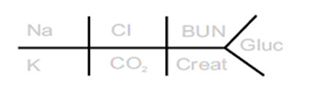 CRRT Goals:                                                                              24 Hour Total Ins ______  Total Outs ______      Net _______                     Foley:                                           Labs  CRRT Goals:                                                                             InsOutsOutsRENAL 24 Hour Total Ins ______  Total Outs ______      Net _______                     Foley:                                           Labs  CRRT Goals:                                                                              24 Hour Total Ins ______  Total Outs ______      Net _______                     Foley:                                           Labs  CRRT Goals:                                                                             IVs/MedsUrineUrineRENAL 24 Hour Total Ins ______  Total Outs ______      Net _______                     Foley:                                           Labs  CRRT Goals:                                                                              24 Hour Total Ins ______  Total Outs ______      Net _______                     Foley:                                           Labs  CRRT Goals:                                                                             Tube FeedsGIGIRENAL 24 Hour Total Ins ______  Total Outs ______      Net _______                     Foley:                                           Labs  CRRT Goals:                                                                              24 Hour Total Ins ______  Total Outs ______      Net _______                     Foley:                                           Labs  CRRT Goals:                                                                             PO IntakeDrainsDrainsRENAL 24 Hour Total Ins ______  Total Outs ______      Net _______                     Foley:                                           Labs  CRRT Goals:                                                                              24 Hour Total Ins ______  Total Outs ______      Net _______                     Foley:                                           Labs  CRRT Goals:                                                                             Blood Products1.1.RENAL 24 Hour Total Ins ______  Total Outs ______      Net _______                     Foley:                                           Labs  CRRT Goals:                                                                              24 Hour Total Ins ______  Total Outs ______      Net _______                     Foley:                                           Labs  CRRT Goals:                                                                             PRBCs2.2.RENAL 24 Hour Total Ins ______  Total Outs ______      Net _______                     Foley:                                           Labs  CRRT Goals:                                                                              24 Hour Total Ins ______  Total Outs ______      Net _______                     Foley:                                           Labs  CRRT Goals:                                                                             FFP3.3.RENAL 24 Hour Total Ins ______  Total Outs ______      Net _______                     Foley:                                           Labs  CRRT Goals:                                                                              24 Hour Total Ins ______  Total Outs ______      Net _______                     Foley:                                           Labs  CRRT Goals:                                                                             PlateletsChest TubesChest TubesRENAL 24 Hour Total Ins ______  Total Outs ______      Net _______                     Foley:                                           Labs  CRRT Goals:                                                                              24 Hour Total Ins ______  Total Outs ______      Net _______                     Foley:                                           Labs  CRRT Goals:                                                                             Cryo1.1.RENAL 24 Hour Total Ins ______  Total Outs ______      Net _______                     Foley:                                           Labs  CRRT Goals:                                                                              24 Hour Total Ins ______  Total Outs ______      Net _______                     Foley:                                           Labs  CRRT Goals:                                                                             Albumin2. 2. GI/ENDOAbdominal Assess:Diet:                                    NG / OG / DHT/CorTrakTube Feeds:                       Rate:                             Goal:TPN:                                  Bladder Pressures:Last BM:Glucose Range:                 Sliding Scale:Insulin Drip Rate: Abdominal Assess:Diet:                                    NG / OG / DHT/CorTrakTube Feeds:                       Rate:                             Goal:TPN:                                  Bladder Pressures:Last BM:Glucose Range:                 Sliding Scale:Insulin Drip Rate: Speech/Swallow: Bowel Regimen:  Nutrition Needs:  Labs (if done read to team):  Total Bili ____AST ____  ALT____  Alk Phos____ Amylase_____ Lipase ____ 24 hour insulin total: _____ Blood Sugars Q1H     Q2H     Q4H     Q6H     AC&HS  Speech/Swallow: Bowel Regimen:  Nutrition Needs:  Labs (if done read to team):  Total Bili ____AST ____  ALT____  Alk Phos____ Amylase_____ Lipase ____ 24 hour insulin total: _____ Blood Sugars Q1H     Q2H     Q4H     Q6H     AC&HS  Speech/Swallow: Bowel Regimen:  Nutrition Needs:  Labs (if done read to team):  Total Bili ____AST ____  ALT____  Alk Phos____ Amylase_____ Lipase ____ 24 hour insulin total: _____ Blood Sugars Q1H     Q2H     Q4H     Q6H     AC&HS  HEME24 Hour TMAX:______                     CBC:                                          COAGS: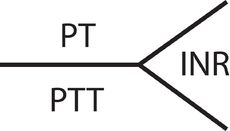 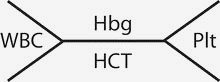 24 Hour TMAX:______                     CBC:                                          COAGS:Anticoagulation Type:H/H goal:             INR Goal:    Platelet Goal:      Tacro Level:        Draw at____Vanco Peak/Trough:       Draw at _______Antibiotics: Anticoagulation Type:H/H goal:             INR Goal:    Platelet Goal:      Tacro Level:        Draw at____Vanco Peak/Trough:       Draw at _______Antibiotics: Anticoagulation Type:H/H goal:             INR Goal:    Platelet Goal:      Tacro Level:        Draw at____Vanco Peak/Trough:       Draw at _______Antibiotics: SKIN(Only mention abnormal findings) Wounds/Pressure Ulcers1.2.3.4.Activity Status:                             Wound Consult          Yes       NoChlorhexidine wipe:  Yes       NoChlorhexidine bath:  Yes       No	Activity Status:                             Wound Consult          Yes       NoChlorhexidine wipe:  Yes       NoChlorhexidine bath:  Yes       No	Activity Status:                             Wound Consult          Yes       NoChlorhexidine wipe:  Yes       NoChlorhexidine bath:  Yes       No	LINESLinesDate PlacedPT/OT Ordered           Yes        NoDVT Prophylaxis        Yes        NoSCDs                           Yes        No24 Hour Chart Check: PT/OT Ordered           Yes        NoDVT Prophylaxis        Yes        NoSCDs                           Yes        No24 Hour Chart Check: PT/OT Ordered           Yes        NoDVT Prophylaxis        Yes        NoSCDs                           Yes        No24 Hour Chart Check: LINESPT/OT Ordered           Yes        NoDVT Prophylaxis        Yes        NoSCDs                           Yes        No24 Hour Chart Check: PT/OT Ordered           Yes        NoDVT Prophylaxis        Yes        NoSCDs                           Yes        No24 Hour Chart Check: PT/OT Ordered           Yes        NoDVT Prophylaxis        Yes        NoSCDs                           Yes        No24 Hour Chart Check: LINESPT/OT Ordered           Yes        NoDVT Prophylaxis        Yes        NoSCDs                           Yes        No24 Hour Chart Check: PT/OT Ordered           Yes        NoDVT Prophylaxis        Yes        NoSCDs                           Yes        No24 Hour Chart Check: PT/OT Ordered           Yes        NoDVT Prophylaxis        Yes        NoSCDs                           Yes        No24 Hour Chart Check: LINESPT/OT Ordered           Yes        NoDVT Prophylaxis        Yes        NoSCDs                           Yes        No24 Hour Chart Check: PT/OT Ordered           Yes        NoDVT Prophylaxis        Yes        NoSCDs                           Yes        No24 Hour Chart Check: PT/OT Ordered           Yes        NoDVT Prophylaxis        Yes        NoSCDs                           Yes        No24 Hour Chart Check: LINESPT/OT Ordered           Yes        NoDVT Prophylaxis        Yes        NoSCDs                           Yes        No24 Hour Chart Check: PT/OT Ordered           Yes        NoDVT Prophylaxis        Yes        NoSCDs                           Yes        No24 Hour Chart Check: PT/OT Ordered           Yes        NoDVT Prophylaxis        Yes        NoSCDs                           Yes        No24 Hour Chart Check: LINESPT/OT Ordered           Yes        NoDVT Prophylaxis        Yes        NoSCDs                           Yes        No24 Hour Chart Check: PT/OT Ordered           Yes        NoDVT Prophylaxis        Yes        NoSCDs                           Yes        No24 Hour Chart Check: PT/OT Ordered           Yes        NoDVT Prophylaxis        Yes        NoSCDs                           Yes        No24 Hour Chart Check: LINESPT/OT Ordered           Yes        NoDVT Prophylaxis        Yes        NoSCDs                           Yes        No24 Hour Chart Check: PT/OT Ordered           Yes        NoDVT Prophylaxis        Yes        NoSCDs                           Yes        No24 Hour Chart Check: PT/OT Ordered           Yes        NoDVT Prophylaxis        Yes        NoSCDs                           Yes        No24 Hour Chart Check: PATIENTPsychosocial: Resident presents plan. Please bring up nursing concerns after resident has discussed plan.Psychosocial: Resident presents plan. Please bring up nursing concerns after resident has discussed plan.Questions for MD:Questions for MD:Updates/Plan080009001000110020002100220023001200130014001500000001000200030016001700180019000400050006000700